XX藥局藥師執業時間表請依實際班表設定時段請檢附藥師姓名及照片供消費者查詢一二三四五六日8:00~12:00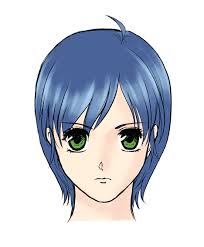 姓名：○○○13:00~17:0018:00~21:00